南京财经大学省级培训项目2020G69（公共艺术教师能力提升培训“艺术类”）开班通知各位学员:根据《省教育厅关于下达2020年度高职院校教师国家级和省级培训任务和计划的通知》（苏教师函[2020]23号）文件要求，我校现将相关江苏省高职公共艺术教师能力提升培训“艺术类”培训项目培训报到事项，具体通知如下：一、培训时间2020年12月7日—2020年12月12日（12月7日9点前报到） 二、报到地点及住宿安排1.报到地点：南京市文苑路3号南京财经大学（仙林校区）栖园宾馆一楼（文澜路，靠近南财大西门）。2.住宿地点：南京市文苑路3号南京财经大学（仙林校区）栖园宾馆（文澜路，靠近南财大西门）。三、培训费用培训经费、食宿费由国家财政专项经费承担，交通费由学员所在单位承担，培训期间食宿统一安排。四、携带物品1. 请携带2寸免冠标准照片2张、《培训报名登记表》一式两份。2. 参训学员需上交健康承诺书一份。五、注意事项1.报到前，参训学员“苏康码”+“行程证明”电子版通过微信群提供给分组组长，2.参训学员戴口罩持身份证+测体温方可进入我校校区。参训学员体温异常（含37.3℃），不可参加培训。六、报到联系人联 系 人：张萌联系电话：13512504837电子邮箱：715507474@qq.comQQ    群：191317693微 信 群：  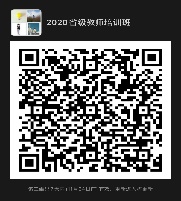 南京财经大学艺术教育中心2020年10月